ประกาศองค์การบริหารส่วนตำบลเมืองยางเรื่อง  กำหนดพื้นที่ควบคุมเหตุรำคาญ	ด้วยสถานการณ์ปัญหามลพิษทางอากาศจากค่าปริมาณฝุ่นละอองที่สูงเกินมาตรฐานภายในเขตพื้นที่ องค์การบริหารส่วนตำบลเมืองยาง อำเภอชำนิ จังหวัดบุรีรัมย์ ก่อให้เกิดเหตุรำคาญเป็นบริเวณกว้าง 
จนก่อให้เกิดอันตรายต่อสุขภาพของสาธารณชน	อาศัยอำนาจตามมาตรา ๒๘/๑ วรรคสอง แห่งพระราชบัญญัติการสาธารณสุข พ.ศ.๒๕๓๕ 
ซึ่งแก้ไขเพิ่มเติมโดยพระราชบัญญัติการสาธารณสุข (ฉบับที่ ๓) พ.ศ.๒๕๖๐ ประกอบข้อ ๔ แห่งประกาศกระทรวงสาธารณสุข เรื่อง หลักเกณฑ์ วิธีการ และเงื่อนไขการประกาศพื้นที่ควบคุมเหตุรำคาญ พ.ศ.๒๕๖๑ เจ้าพนักงานท้องถิ่นออกประกาศไว้ ดังต่อไปนี้	ข้อ ๑ ให้บริเวณพื้นที่ในเขตองค์การบริหารส่วนตำบลเมืองยาง อำเภอชำนิ จังหวัดบุรีรัมย์ 
เป็นพื้นที่ควบคุมเหตุรำคาญ	ข้อ ๒ ให้แหล่งกำเนิดดังต่อไปนี้ เป็นแหล่งกำเนิดรำคาญในพื้นที่ตามข้อ ๑		๒.๑ การเผาในที่โล่งแจ้ง ได้แก่ การเผาอ้อย เผาตอซังข้าว เผาวัสดุทางการเกษตร 
เผาขยะมูลฝอย เป็นต้น		๒.๒ การดำเนินการอื่นอันก่อให้เกิดฝุ่นละออง เขม่า เถ้า หรือกรณีอื่นใด	ข้อ ๓ ให้ผู้ก่อเหตุรำคาญตามข้อ ๑ ปฏิบัติตามหลักเกณฑ์วิธีการ และเงื่อนไขการป้องกันและระงับเหตุรำคาญ ดังนี้		๓.๑ ห้ามเผาในที่โล่งในพื้นที่ควบคุมเหตุรำคาญ ได้แก่ การเผาอ้อย เผาตอซังข้าว เผาวัสดุทางการเกษตร เผาขยะมูลฝอย หรือการดำเนินการอื่นอันก่อให้เกิดฝุ่นละออง เขม่า เถ้า หรือกรณีอื่นใด		๓.๒ ให้ปฏิบัติตามมาตรการและแนวทางการเพื่อป้องกันและแก้ไขปัญหาฝุ่นละอองขนาดเล็ก (PM 2.5) ในพื้นที่จังหวัดนครราชสีมาอย่างเคร่งครัด	ข้อ ๔ ให้หน่วยงานที่กำกับดูแลแหล่งก่อเหตุรำคาญตามข้อ ๒ รายงานผลการดำเนินงานตามประกาศพื้นที่ควบคุมเหตุรำคาญให้เจ้าพนักงานท้องถิ่นทราบ ภายใน ๗ วัน 	ข้อ ๕ ผู้ใดฝ่าฝืนหรือไม่ปฏิบัติตามประกาศฉบับนี้ ต้องระวางโทษจำคุกไม่เกินสามเดือนหรือปรับไม่เกินสองหมื่นห้าพันบาท หรือทั้งจำทั้งปรับ ตามมาตรา ๗๔ แห่งพระราชบัญญัติการสาธารณสุข พ.ศ.๒๕๓๕ ซึ่งแก้ไขเพิ่มเติมโดยพระราชบัญญัติการสาธารณสุข (ฉบับที่ ๓) พ.ศ.๒๕๖๐ 	ข้อ ๖ ประกาศนี้ให้มีผลใช้บังคับตั้งแต่วันถัดจากวันที่ประกาศไว้ในที่เปิดเผย ณ สำนักงานองค์การบริหารส่วนตำบลเมืองยาง และบริเวณที่กำหนดเป็นพื้นที่ควบคุมเหตุรำคาญ และเมื่อได้แจ้งให้
ผู้ก่อเหตุรำคาญรับทราบแล้ว 		ประกาศ  ณ  วันที่   ๑๘   เดือน มกราคม พ.ศ.๒๕๖๔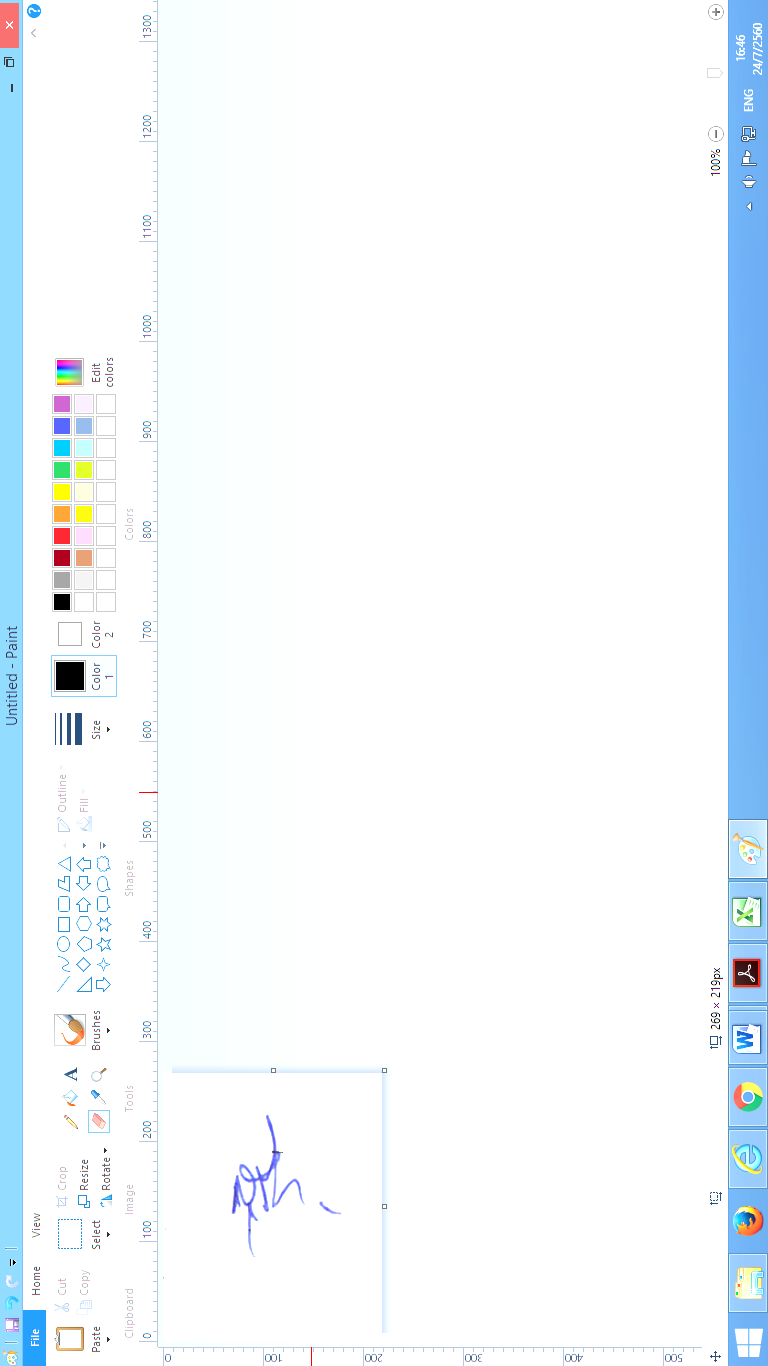           (สุริยา  ศรีสัตยานุกูล)                                            ปลัดองค์การบริหารส่วนตำบลเมืองยาง ปฏิบัติหน้าที่					นายกองค์การบริหารส่วนตำบลเมืองยาง